Анализ ответов родителей «Питание» 2021-2022 гг, ноябрь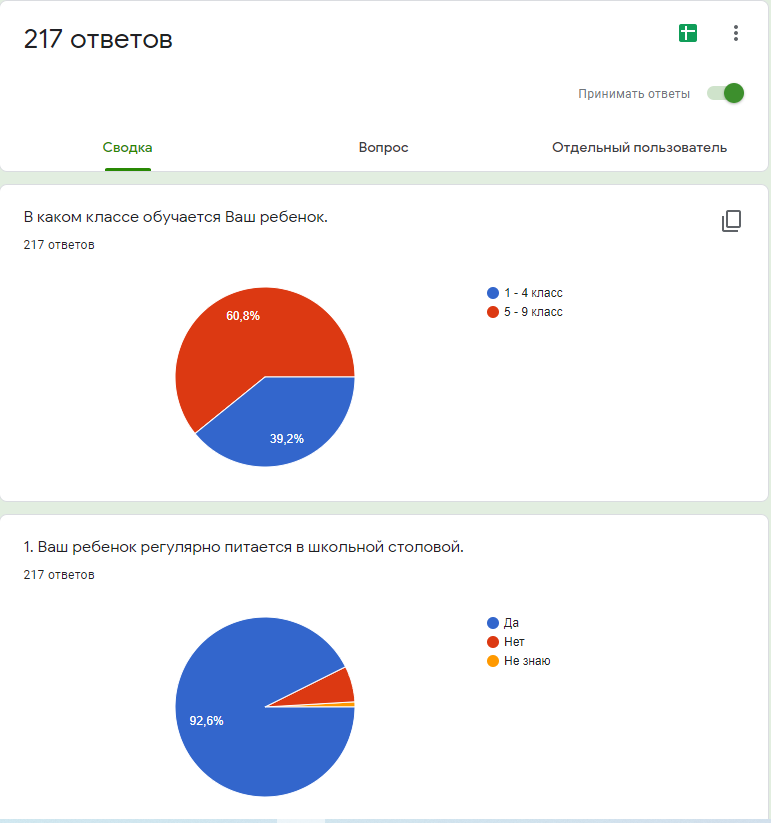 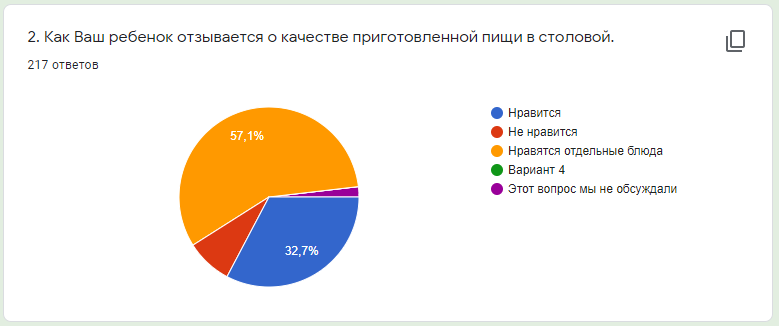 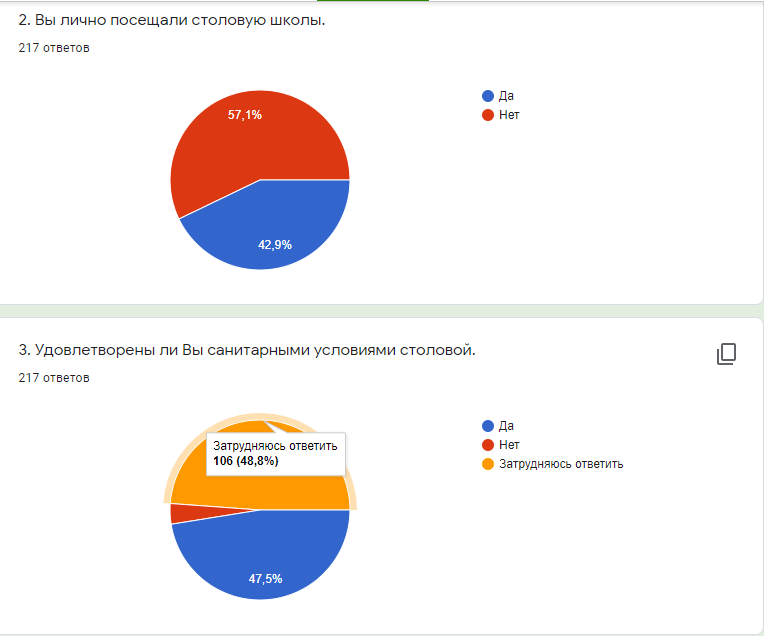 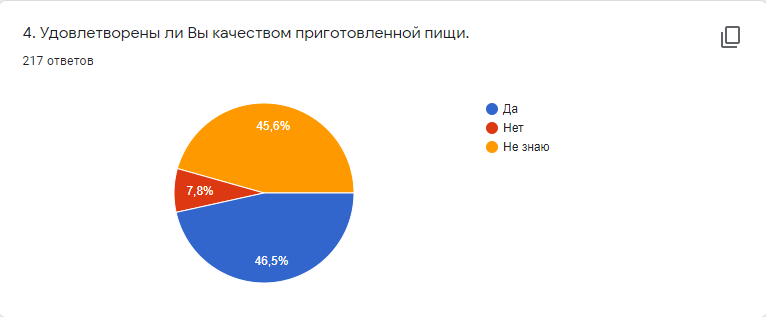 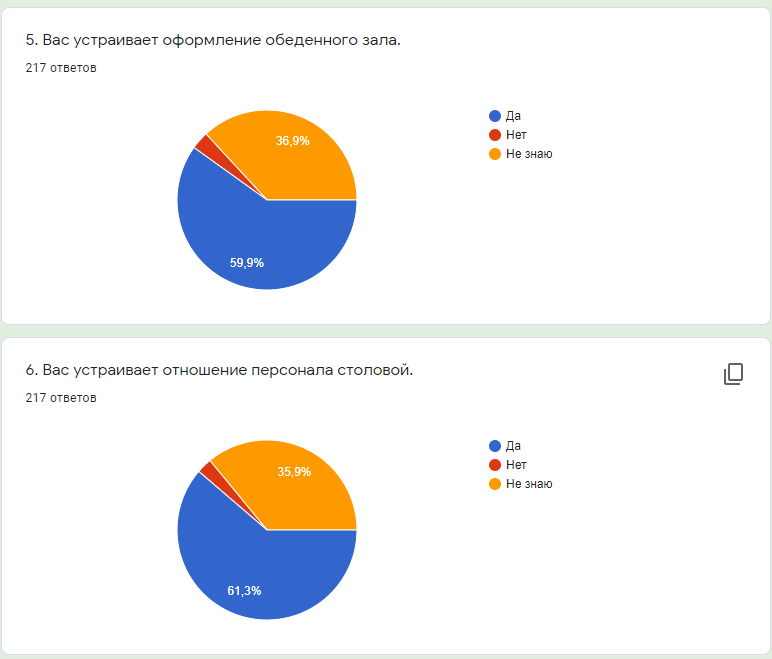 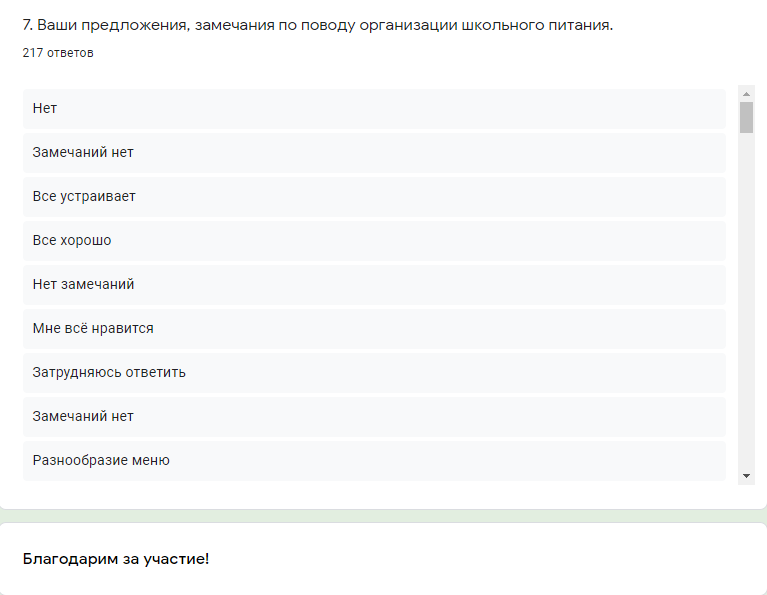 НетЗамечаний нетВсе устраиваетВсе хорошоНет замечанийМне всё нравитсяЗатрудняюсь ответитьЗамечаний нетРазнообразие менюПиццаРазнообразия не хватаетРазнообразить блюдаНе имеемВсё нравитсяВвести электронную оплатуВсё хорошоВсе хорошоВвести электронную оплатуНе знаю-Замечаний нет. В школе всегда присутствует вкусный запах булочекЧаще готовить тушеную картошку, пюре с сосиской, рис с гуляшомЧай подают холодный.НезнаюСтоловую не видела, еду не пробовала, с персоналом не общалась...Разнообразие блюд.Хотелось чтобы было первое блюдоНе имеюХочется чтобы была вкусное и разнообразное питание. Свежие и разнообразные салаты, а не заверенные огурцы. Новую мебель в столовой, а то не успеваем колготки новые покупать.Почему нет оплаты по картеРебенку не нравиться что дают очень часто котлетыНетуГотовить вкуснееХорошее питание.Сходить на экскурсию в столовуюПобольше разнообразияКормить еще и супом.Все хорошо Контролировать готовую едуНет замечанияВсё нормально.Ребенок говорит нет подносов. Неудобно обед до стола нестиЧтобы обеды были тёплые, а чай менее сладкий.Пересмотреть меню и качество блюдБез измененийПродолжать кормить вкусно наших детей.Опрашивать детейНезнаю, так как не видела столовуюРазнообразить менюНВыпечкаПобольше разнообразной пищиВвести, карты питания для школьника, ребёнок покупает еду сам, часто нет сдачи. Разнообразить меню.Все устраивает, ребенок доволен1.Отдельно должен быть кассир, тот кто работает с деньгами и ОТДЕЛЬНО, тот кто работает на раздаче. 2.Должны быть разносы, чтобы не ходить несколько раз от раздачи к столу. 3.Выделить отдельно буфетную зону. 4.Организовать стаканы наполненные сахаром и чайным пакетиком или тглько чайным пакетиком, отдельно кулер. Чтобы чай был горячим, а не холодным. Не все пьют сладкий чай.Можно ориентироваться на колличество отходов и готовить ту еду, на которые дети реагируют положительно и съедают полностью.Нужно побольше разнообразной выпечкиОбновить мебельДавно не посещала столовую, затрудняюсь ответитьВсе устраиваетГотовить качественно,вкусноНаучиться готовить вкуснееВ силовой не была, с персоналом не общалась ,еду не пробовала...Разнообразие в менюХотелось бы чтоб, дети получали больше овощей и фруктов, чтоб еда подорвалась горячей, а не холодный суп был, а замечания, хотелось бы чтоб волосы не порождались в еде, для этого нужно носить косынки, мое мнение, что одноразовые шапочки которые одеты на кухонном работнике защищают от попадания волос в пищу!Побольше выпечкиРебенок говорит что не всегда вкусно! Сочетания блюд странное. После первого урока ещё не голодные, а после 4-5 уже хочется есть!В школьной столовой не была поэтому затрудняюсь ответитьЗаменять блюда (например: каша с котлетой , на пюре с котлетой), дорого для школыТеплее напитокНужно в начале посетить столовую, а потом сделать вывод.Ребёнок доволеннет Нет предложенийСделать разнообразие блюдВсё устраивает.Чтобы блюда были горячими, а не теплыми!Сын часто говорит, что котлеты бывают непрожаренные, макароны слипшиесяребенка все устраивает, значит все хорошо, пусть остается на этом уровнеЗдоровья Александре Петровне и её команде, они молодцы.В столовой не была поэтому затрудняюсь ответитьПоменять мебель, можно с привлечением средств родителейЕда бывает холодной и пересоленой.Разнообразие в питанииЗамечаний нет.Добавить подносыВсё хорошо!Больше блюд на выборВсе суперРебенку нравиться, значит все хорошо и менять ничего не надоЧто бы было ещё и первые блюда не только вторыеСо слов ребенка: "Все норм, но часто каши" Перешли на питание "покупай себе сам" Замечаний нет. Выбор есть всегда.Больше салатов и подешевлеПища должна быть горячей. Цены высокие. Было бы удобнее, если бы как и в городских школах дети могли расплачиваться в столовой картами. Меньше сосисок и колбасСделать отдельный буфетВсё устраиваетРебенок говорит, что кормят одним и тем же, хочется что- то новое.Предложений и замечаний нет.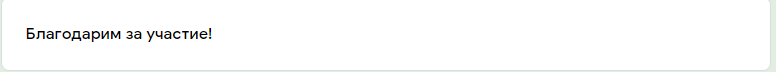 